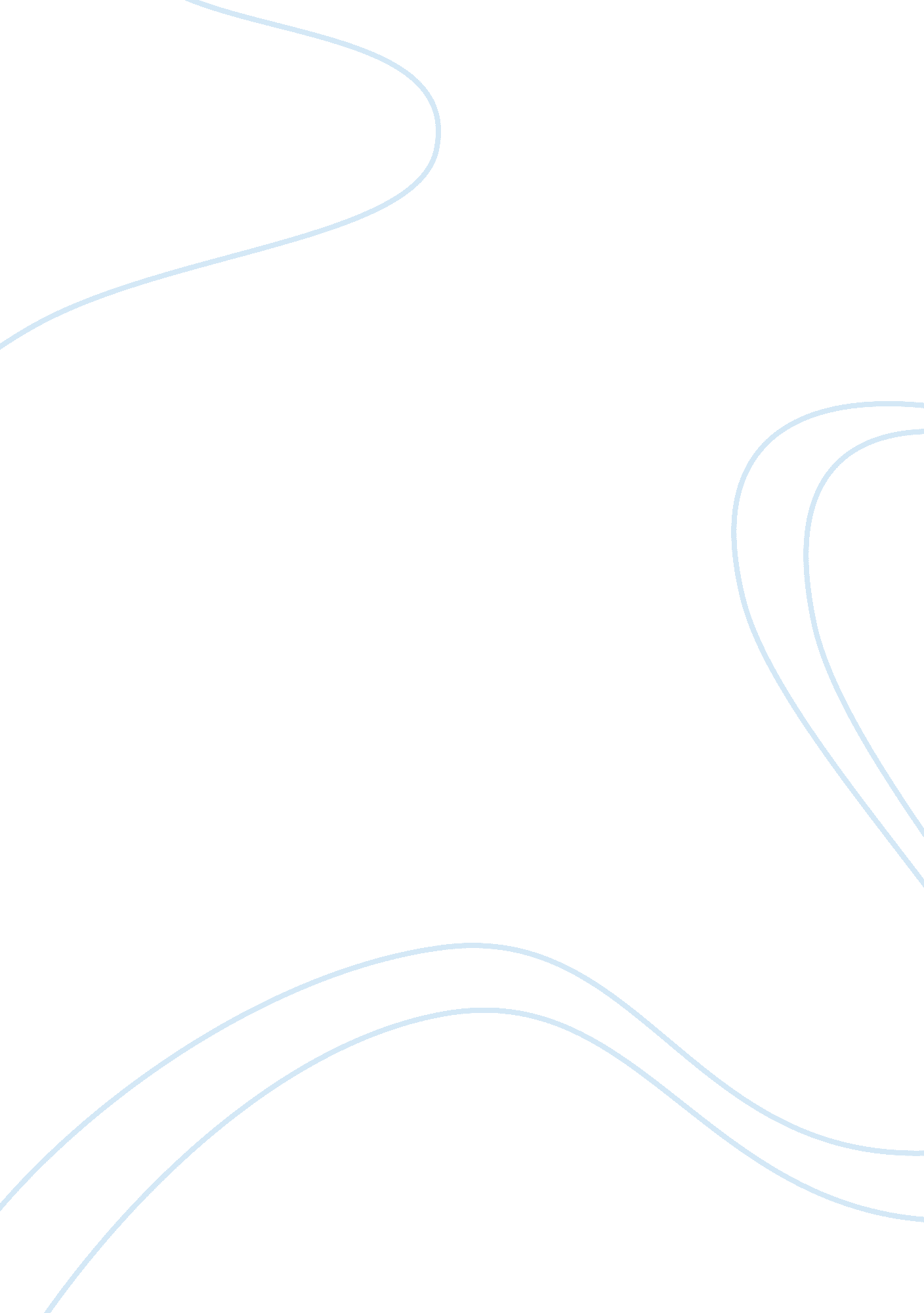 An experimental engineTechnology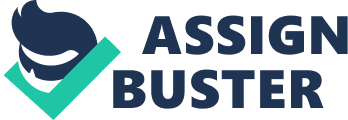 Abstraction An experimental engine with an electrohydraulic camless valvetrain, capable of entire valve gesture, was foremost conceived by the Ford Research Laboratory. Engine with an electrohydraulic camless system neither uses Cams, nor springs, which reduces engine tallness and weight. Hydraulic force both clears and closes the valves during the valve acceleration possible energy of tight fluid is converted into kinetic energy of valve gesture during slowing the energy of valve gesture is returned to the unstable convalescence of kinetic energy is the key to the low energy ingestion. Rather than open and shut the valves with conventional system camless engine employs an electro-hydraulic actuator mounted above the valves. The usage of electrohydraulic actuators eliminates an figure of expensive high preciseness and heavy constituents for the motor including the Cam shaft, rocker weaponries and springs, cam bearings and support constructions including caps, clocking cogwheel, push rods or in the instance of an overhead Cam engine, the belt or concatenation and miscellaneous cogwheels, and lubrication channels and ports. Because of this characteristics valve gesture has become independent. This permits an optimisation of valve event for each operating status without any via media 1. Introduction The purpose of all attempts is release from a restraint that has handcuffed public presentation since the birth of Internal -Combustion Engines more than a century ago. The engines powering today 's vehicles rely on a system of valves to acknowledge fuel and air to the cylinders and allow the fumes to get away after burning. Revolving steel camshaft with preciseness -machined egg shaped lobes, or Cams are the difficult tooled `` encephalon `` of the system. The bulk of conventional automotive engines operate with a valvemotion fixed to the crankshaft rotary motion through the mechanical linkage of the rocker, pushrod, camshaft, and the timing concatenation. Like a really simple package plan that contains merely one set of direction, the Cam ever open and shut the valves at the same precise minute in each cylinders invariably during the shots. They do so irrespective of whether the engine is tick overing or whirling at soap revolutions per minute. As a consequence, optimal public presentation can be achieved at merely one velocity The clash loss of Cams, dependant and inflexible valve train operation, have oning of Cam its inefficient and noisy operation were some of the Parameters which every 1 has to compromise until a new attack of Camless engine was developed. In recent times, the turning demand to better fuel economic system and cut down harmful fumes emanations forced the engine interior decorators to earnestly see alternate methods of valve operation Camless engine is an engine replaced with a to the full variable camless propulsion system which allows complete control of mass transportation into and out of the engine cylinder. the engine uses actuators, detectors and microprocessors to command the lift of valves harmonizing to runing conditions. it gives programmable flexibleness in commanding the engine events. The system offers a continuously variable and independent control of virtually all parametric quantities of valve gesture control this permits optimisation of valve events for each operating conditions without any via media 2. HISTORICAL DEVELOPMENT History shows that the thought of a camless internal burning engine has its beginnings every bit early as 1899, when designs of variable valve timing surfaced. It was suggested that independent control of valve propulsion could ensue in increased engine power more late, nevertheless, the focal point of increased power has broadened to include energy nest eggs, pollutiondecrease, and dependability. Their designs have taken on a assortment of signifiers, from electro-pneumatic to electro-hydraulic These designs are based on electric solenoids opening and shutting either pneumatic or hydraulic valves. The controlled fluid so actuates the engine valves. A comprehensive undertaking utilizing solenoid control of pneumatic actuators was completed in 1991 This research included the development of the actuators, a 16 spot microprocessor for control, and comparative testing between a standard Ford 1. 9 litre, spark ignition, port fuel injected four cylinder engine and the same engine modified for camless propulsion. 3. CAMSHAFT TECHNOLOGY Since the inception of the car, the internal burning engine has evolved well. However, one invariable has remained throughout the decennaries of ICE development. The camshaft has been the primary agencies of commanding the valve propulsion and timing, and hence, act uponing the overall public presentation of the vehicle. The camshaft is attached to the crankshaft of an ICE and rotates comparative to the rotary motion of the crankshaft. Therefore, as the vehicle increases its speed, the crankshaft must turn more rapidly, and finally the camshaft rotates faster. This dependance on the rotational speed of the crankshaft provides the primary restriction on the usage of camshafts. As the camshaft rotates, Cam lobes, attached to the camshaft, interface with the engine 's valves. This interface may take topographic point via a mechanical linkage, but the consequence is, as the Cam rotates it forces the valve unfastened. The spring return closes the valve when the Cam is no longer providing the gap force. Figure 3. 2 shows a schematic of a individual valve and Cam on a camshaft. Since the timing of the engine is dependent on the form of the Cam lobes and the rotational speed of the camshaft, applied scientists must do determinations early in the car development procedure that affect the engine 's public presentation. The ensuing design represents a via media between fuel efficiency and engine power. Since maximal efficiency and maximal power require alone timing features, the Cam design must compromise between the two extremes. Acknowledging this via media, car makers have been trying to supply vehicles capable of cylinder inactivation, variable valve timing ( VVT ) , or variable camshaft timing ( VCT ) . These new designs are largely mechanical in nature. Although they do supply an increased degree of edification, most are still limited to discrete valve timing alterations over a limited scope. 4. ADVANTAGES OF CAMLESS ENGINES Electrohydraulic camless valvetrain offers continuously variable and independent control of all facet of valve gesture. This is important promotion over the conventional mechanical valvetrain. It brings about a system that allows the independent programming of valve lift, valve unfastened continuance and arrangement of the event in the engine rhythm. Therefore making an engine with wholly uncompressed operation to boot, the ECV system is capable of commanding the valve speed, selective valve inactivation and vary activation frequence. It besides offers advantages in packaging. Freedom to optimise all parametric quantities of valve gesture for each operating status without via media. It consequences in better fuel economic system, higher torsion and power, improved idle stableness, lower exhaust emanation. A more elaborate reappraisal of expected betterment associated with optimisation of operation is given below ECV System is holding ability to command the consumption, which reduces the throttling loss. Pumping loss is the major factor doing the comparatively low rhythm efficiency of S. I. engines. Ability to command the consumption valve timing can alter solution. In this instance to cut down the engine burden below the maximal the variable late or early consumption valve shutting to cut down the volume of air in the cylinder at the beginning of compaction. The engine air flow is therefore reduced betterment in low velocity torsion can besides be achieved. To accomplish good rhythm efficiency, most of the burning is taken topographic point in the early phases of enlargement shot due to utilize of ECV system because of faster burn rate. By detaining the gap of the consumption valve pass the top dead centre ( TDC ) , until the Piston acquires important down stroke velocity, increases the recess air speed & A ; provosts the faster burn rate. So better commixture, leaner air/fuel ratio improves the fuel efficiency & A ; reduces CO emanation. Optimization of valve timing outputs a flatter torsion curve due to betterment in volumetric efficiency. So low velocity torsion & A ; an mean torsion increases over the full sped scope. Engine torsion at high can be increased due to pound bear downing. An electronic control system senses the alterations in the engine velocity & A ; continuously adjusts the valve closing to accomplish the best via media between random-access memory bear downing & A ; compaction ratio at each velocity. With camless operation, a exactly late or early consumption valve shutting can be used to cut down the in-cylinder air compaction & A ; prevent knock. This can be good in turbocharged and supercharged engines. A conventional turbocharged engine can use merely a fraction of useable energy contained in its fumes at high velocity. In that a significant portion of fumes gas must short-circuit the turbocharger to forestall inordinate recess air force per unit area and temperature, which could do the engine to strike hard, this is called wastegating The decrease in the volume of air trapped in the cylinder is compensated for by an addition in the recess air force per unit area. So rhythm efficiency improves. Optimize enlargement ratio & A ; internal fumes gas ordinance consequences into the fuel efficiency & A ; decrease in the fumes gases. The effectual enlargement ratio is determined by the timing of the exhaust valve gap. Normally the fumes valve begins to open good in progress of BDC ( bottom dead centre ) to supply adequate clip for the cylinder blow down at high engine velocity. This makes effectual enlargement ratio less than it would be if the timing to the BDC. At low velocity nevertheless at that place much more clip for the blow down and the overly early fumes valve gap is uneconomical. With variable exhaust valve clocking this lack can be eliminated by retarding the exhaust valve opening at low velocities and in general optimising the timing as the map of the engine velocity. much faster motion of engine valves in Cam less engine permits the rated of exhaust valve opening even at high velocities, the low velocity gap occur about at BDC. Increased enlargement shot work increases the torsion and particularly at low velocities improves the engine efficiency. Exhaust gas recirculation ( EGR ) straight affect the residuary gas fraction in the cylinder High quality of residuary gas lower the peak burning temperature and therefore reduces the measure of N oxides produced during burning ability to change the timing of exhaust valve shutting eliminated the demand for an external recirculation. Advancing the fumes valve shutting before the TDC permits to retain the last part of gases go forthing the cylinder, on the other manus the fumes valve gap is well retarded a certain measure of fumes gas is sucked backed into the cylinder from the fumes port by downward traveling the Piston on its early portion of the consumption shot in. Therefore changing the timing of closing controls the measure of residuary gas in the cylinder. In camless engines with a variable valve lift & A ; lift of both recess & A ; exhaust valves can be reduced with the ryduction in engine velocity. Since the energy consumed by the valvetrain goes with the decrease in the valve shot, changing the valve lift as map of the engine velocity can better fuel efficiency at lower velocity. Speed of the recess air is increased which leads to faster burn rate. In camless engines holding two-inlet valves independent fluctuation of lift of each consumption valve varies the distribution of the air flow among the valves. This provides the elusive agencies of polishing the air flow in the cylinder. Exhaust choking can be achieved by cut downing the fumes valve lift. Ability to tune the valve convergence every bit good as valve lift offers an chance to take down idle velocity & A ; therefore achieve a important decrease in fuel ingestion. Volumetric efficiency is improved hence variable valve speed can be achieved irrespective of the velocity of crankshaft. Significant sum of energy can be saved. Deactivating some of the engine cylinders forces the staying cylinders to run at higher burden to keep the given engine end product. The higher burden reduces specific fuel ingestion. The camless engine control system can selectively deactivate any brace ( recess or fumes ) of hydraulicly coupled valves at any clip by merely disrupting the electric signals to the several control solenoids. This besides applies to fuel injectors, inactivation of valve and fuel injector selectively deactivate single cylinder Deactivation of some of the engine cylinders leads to important betterment in fuel economic system and hydrocarbon emanation Camless system can deactivate valves & A ; cylinders for period every bit short as one rhythm. Ability to selectively jump single fire can be used to better fuel ingestion & A ; exhaust emanations during portion burden operation. Camless engines can supply a really effectual dynamic backup of the vehicle. This can be done via combination increased activation frequence valve inactivation. To execute dynamic endorsing the fumes valves & A ; the fuel injectors are deactivated while consumption valves are opened during each down shot of the Piston. When the consumption valve opens, a blow down of the compressed back into the consumption manifold takes topographic point. Alternatively of being dumped into the ambiance, the tight air can be pumped into a reservoir & A ; so used for engine boosting during vehicle acceleration. This provides regenerative backup, which improves fuel economic system. Camless valve train eliminates the demand for many mechanical constituents, such as camshafts, sprockets, bearings, tappets, springs, etc, which take up a batch of infinite on the top of the cylinder caput. As a consequence, the tallness & A ; the weight can be lower than those of comparable engines with cam-driven valves. There is no such limitation in the camless engines, each valve can busy any place in the cylinder caput, and this creates extra design chances for spacing the valves about the burning chamber. 5. Working OF CAMLESS VALVETRAIN: 5. 1 Hydraulic pendulum: - The Electro hydraulic Camless Valve train ( ECV ) provides continuously variable control of engine valve timing, lift & A ; speed. It uses neither Cam on spring. It exploits the elastic belongingss of a tight hydraulic fluid, which moving as a liquid spring, accelerates & A ; decelerates each engine valve during it 's opening & A ; shutting gestures. This is the rule of the hydraulic pendulum. Like a mechanical pendulum, the hydraulic pendulum involves transition of possible energy into kinetic energy & A ; so back into possible energy with minimal energy loss. During acceleration, the energy of the valve gesture is returned to the fluid. This takes topographic point both during valve gap & A ; shutting. Convalescence of kinetic energy is the key to the low energy ingestion of this system. The figure 5. 1 shows the hydraulic pendulum construct. The system incorporates high & amp ; low-pressure reservoirs. A little dual acting-piston is fixed to the top of the engine valve that rides in the arm. The volume above the Piston can be connected either to the high or to the low-pressure beginning. The force per unit area country above the Piston is significantly larger than the force per unit area country below the Piston. A hard-hitting solenoid valve that is unfastened during the engine valve acceleration & A ; stopping points during slowing controls the engine valve gap. Opening & A ; shutting of a low-pressure solenoid valve controls the valve shutting. The system besides includes high & amp ; low-pressure cheque valves. During the valve gap, the high-pressure solenoid valve is unfastened, & A ; the net force per unit area force forcing on the dual moving Piston accelerates the engine valve downwards. When the solenoid valve stopping points, force per unit area above the Piston drops, & A ; the Piston decelerates forcing the fluid from the lower volume back into the hard-hitting reservoir. Low-pressure fluid fluxing through the low-pressure cheque valve fills the volume above the Piston during slowing. When the downward gesture of the valve stops, the cheque valve closes & A ; the engine valve remains locked in unfastened place. The procedure of the shutting is similar in rule to that of valve gap. The low-pressure solenoid valve opens, the force per unit area above the Piston drops to the degree in the low-pressure reservoir, & A ; the net force per unit area force moving on the Piston accelerates the engine valve upwards. Then the solenoid valve stopping points, force per unit area above the Piston rises, & A ; the Piston decelerates forcing the fluid from the volume above it through the hard-hitting cheque valve back into the hard-hitting reservoir. The hydraulic pendulum is a spring less system figure 5. 2 shows idealized graphs of acceleration, speed & A ; valve raise versus clip for the hydraulic pendulum system. The valves move with changeless acceleration & A ; slowing due to absence of springs. This permits to execute the needed valve gesture with much smaller net drive force, than in systems, which use springs. In spring lupus erythematosus system the engine valve is the lone traveling mass. to minimise the changeless drive force in the hydraulic pendulum the gap & A ; shutting accelerations & A ; slowing must be equal. To accomplish a symmetric hydraulic pendulum following relationship must be maintained between the valve geometry & A ; the forces moving on the valve. 6. VALVE OPENING & A ; Shutting The valve gap & A ; shutting is the six-step procedure, & A ; in each measure an analogy to mechanical pendulum is shown. In measure 1 the gap ( high-pressure ) solenoid valve is opened, the high-pressure fluid enters the volume above the Piston. The force per unit area above & A ; below the Piston become equal, but because of the difference in the force per unit area countries, the changeless net hydraulic force is directed downwards. it opens the valve & A ; accelerates it in the way of the gap. The other solenoid valve & A ; the two cheque valves remain closed. In measure 2 the gap solenoid valve closes & A ; the force per unit area above the Piston drops, but the engine valve continues its downward motion due to its impulse. The low-pressure valve opens & A ; the volume above the Piston is filled with the low-pressure fluid. The downward gesture of the Piston pumps the hard-hitting fluid from the volume below the Piston back into the hard-hitting rail. This recovers the some of the energy cheapness was antecedently spent to speed up the valve. The ratio of the high & As ; low force per unit area is selected so, that the net force per unit area force is directed upwards the valve decelerates until it exhausts its kinetic energy & A ; its gesture Michigans. In measure 3 at this point the gap cheque valve closes & A ; the fluid above the Piston is trapped. This prevents the return gesture of the Piston, the engine valve remains fixed in its unfastened place trapped by hydraulic force per unit area on the both sides of the Piston. This is called as unfastened dwell place. In measure 4 valve shutting begins. The shutting ( low-pressure ) solenoid valve opens & A ; connects the volume above the Piston with low-pressure rail. The net force per unit area force is directed upward & A ; the engine valve accelerates in the way of shutting, pumping the fluid from the upper volume back into the low-pressure reservoir. The other solenoid valve & A ; the other two cheque valves remain closed during acceleration. In measure 5 the shutting solenoid valve closes & A ; the upper volume is disconnected from the low-pressure rail, but the engine valve continues its upward gesture due to its impulse. Rising force per unit area in the upper volume opens the hard-hitting cheque valve that connects this volume with the high-pressure reservoir. The upward gesture of the wall Piston pumps the fluid from the volume above the Piston into the hard-hitting reservoir. While the. increasing volume below the Piston is filled with the fluid from same reservoir. Since the alteration in volume below the Piston, the net flow of the fluid is into the hard-hitting reservoir. Again as it as the instance during the valve opening energy recovery takes topographic point. Therefore in this system the energy recovery takes topographic point twice each valve event. When the valve exhausts its kinetic energy its gesture Michigans, & A ; the cheque valve stopping points. Ideally this should ever co-occur with the valve siting on its place. This is nevertheless hard to accomplish. A more practical solution is to convey the valve to a complete halt a fraction of millimetres before it reaches the wall place & A ; so briefly open the shutting solenoid valve once more. This once more connects the upper volume with the low-pressure reservoir & A ; the high force per unit area in the lower volume brings the valve to its to the full closed status. Measure 6 illustrates the valve seating. After that the, shuting solenoid valve is deactivated once more. For the remainder of the rhythm both solenoid valves & A ; both check valves are closed, the force per unit area above the valve Piston is equal to the force per unit area in To heighten the ability of changing intake air gesture inside the cylinder unequal valve lift of the two consumption valves is used. This besides facilitates shutting of one valve while other remains unfastened. This can besides be done in instance of two exhaust valves. The lift qualifier is used to curtail the gap of one of the mated valves. The conventional representation of the lift qualifier is as shown in the figure 6. 7 The qualifier is really a rotatable rod with its axis perpendicular to the plane of paper. It is installed in the cylinder caput between the two intake valves. The communicating chamber is connected to the high-pressure reservoir. As shown in instance A when the qualifier is in the impersonal place, both valves operate in unison. In the instance B the qualifier is turned through 90 & A ; deg ; clockwise senses. In instance C the lift of one of the valve is reduced comparative to other. 7. Operation OF SYSTEM In camless engine the control of valve train is done by microprocessors such as Phillips 80C552 microprocessor constructed on a wire wrap board along with the needed interfacing circuitry. The detectors sense the status of the engine and give end product signal to the microprocessor which gives feedback signal to the actuators which controls the lift of the valves so that coveted public presentation is obtained 7. 1 Microprocessor: - Using a Philips 80C553 microprocessor based on the Intel 8051 architecture. Provide high velocity end products RS232 communications, multiplexed parallel IO High velocity timers and counters, two external interrupts, four registry Bankss for fast interrupt handling. The processor has to take several existent clip inputs and bring forth a figure of end products. Input signals are: Single pulsation for every revolution of the crankshaft Single pulsation for every grade of revolution of the crankshaft End products: Signal for commanding the solenoid valve to open and shut the recess. Signal for commanding the solenoid valve to open and shut the fumes. Signal to command the ignition timing 7. 2 Detectors: - Crank Angle Sensor / Single Revolution Sensor Is the most critical feedback constituent in the system. It measures the crankshaft angle and supplies it to the micro accountant to decrypt the place of the crankshaft. Two separate trigger mechanisms. Therefore two end products. One signal for a individual cylinder revolution and another signal for every grade of the crankshaft rotary motion. ( 360 slots in the trigger disc ) The detector consists of a twosome of optical pick-up LEDs that decode the slot signals into a 0-5 V square wave type signal. They count the figure of revolutions that occur in a given sum of clip to mensurate the revolutions per minute. Magnetic manner pickups are much more dependable than optical manner pickups. The grouch angle detector is used to mensurate the engine velocity, ignition angle, convergence, and recess valve unfastened angle. An inverting Schmitt trigger for faster borders shapes the end product pulse wave form. The lambda detector is utile in tunning the overlap period. The lambda detector reading gives a utile indicant if the fumes valve closed excessively late in the period of convergence, therefore leting unburnt fuel to get away. Less O fluxing through the exhaust manifold additions fuel efficiency and creates less pollution. A thermal resistor was used to mensurate the engine temperature. A thermal resistor is a temperature dependent resistance. To mensurate the throttle place a potentiometer was used in a electromotive force splitter constellation. 7. 3 I/O Interface: - Two informations acquisition cards have been designed utilizing 82C55 programmable peripheral interface IC 's. Each card is connected to the computing machine ISA port and has three bi-directional 8bit ports. Address decryption is done through a brace of 74LS138 decipherers. The I/O base reference can be in the scope 300-31CH merely by turning on one of the eight dipswitches. Along with the 3 8bit ports there is a connexion to the Personal computer 's +5V, +12V and land tracks. Reading and composing informations to and from the ports is done through C++ _inp ( ) and _out ( ) maps. The chief purpose of the V. V. T. Engine Management System package plan is to expose and log engine parametric quantities for all right tunings an engine. The engine measurings are taken by a assortment of detectors and interfaced to a computing machine through hardware. The package is written in Visual Basic and Visual C++ . Ocular Basic does non hold its ain input/output port read/write maps, where as C++ does, hence the reading and composing maps are written in C++ and compiled into a DLL with Visual C++ . These maps can be called from any Visual Basic application. A Dynamic Link Library ( DLL ) is a library of maps able to be called by an application at runtime. The application and maps within the DLL are non bound until the application plan is executed. Ocular Basic tonss DLLs when the signifier that contains their Declare statement is loaded. By utilizing a assorted linguisticcommunicationtheoretical account both Visual Basic and C++ are used for their strengths. C++ is used to execute port I/O port communications and Visual Basic for its ability to acquire a user interface available for requirement proving rapidly. 8. Design APPROCH The camless engine is designed on the footing of conventional four cylinders, four-valve engine. Here head holding to the full integrated camless valve train assembly replaces original cylinder caput incorporating conventional valves, camshafts, springs. A belt driven hydraulic pump is added in topographic point of camshaft. As there is no demand of lubrication entree for engine oil from engine block is closed. 8. 1 Head: - It is aluminum casted. The casting is accomplished by all hydraulic transitions linking the system constituents. High and low force per unit area reservoirs are integrated in the caput. The Hydraulic fluid is wholly separate from engine oil system. Fluid force per unit area is maintained at deliberate value of 9Mpa. Besides at lower degree it is supplemented with engine coolant. The engine valves are buried wholly in cylinder caput. The solenoid valves are kept on top of caput. All the connexions of Hydraulic pump and Electric accountant are at the back terminal of cylinder caput. Two transverse subdivisions of the cylinder caput are shown in the figure. 8. 1. 1 and 8. 1. 2 8. 2 Components 8. 2. 1 Engine Valve: - Here the valve Piston is attached to the top of the valve. Both the valve and Piston are able to skid inside a arm. Sleeve gaps are provided above and below the valve Piston leting hydraulic fluid into consumption or exhaust port. There is tight hydraulic clearance provided between the valve and the arm. But the clearance between arm and cylinder caput is comparatively big. This agreement improves the focus of the valve in its place. The valve is subjected merely to axial tonss. This reduces stresses ; clash and wear. Hydraulic fluid circulated through the Chamberss lubricates and cools the engine. 8. 2. 2 Solenoid Valve: - The solenoid valve has conically shaped magnetic poles. This reduces the air spread at a given shot. The usually closed valve is hydraulicly balanced. A strong spring is required to obtain speedy shutting clip and to cut down escapes between activations. Faster the solenoid valve closing, better the energy recovery. Highest energy losingss occur while shutting of high or low-pressure solenoid valve, as it occurs at highest Piston speed. The valve lift and the place diameter are selected so as to minimise the hydraulic losingss with a big volume of fluid delivered during each gap. Both high force per unit area & A ; low-pressure valves are of same design. fig 8. 2. 2 shows c/s of the valve 8. 3 HYDRAULIC SYSTEM 8. 3. 1 High Pressure Pump: - Ability to fit the measure of fluid delivered by the high force per unit area pump with the existent demands of the system at assorted engine velocities and tonss is critical in guaranting low energy ingestion. To conserve mechanical energy needed to drive the pump, its hydraulic end product should be closest to the need. The pump used has a individual bizarre driven speculator and a individual usually unfastened solenoid valve. During each down shot of the speculator barrel is filled with fluid from low-pressure side of the system. Similarly during upstroke of the speculator fluid is pushed back into the low-pressure subdivision every bit long as solenoid valve is unfastened. Closing the solenoid valve causes plunger to pump the fluid through the cheque valve into hard-hitting side of the system. Hence fluctuation in solenoid electromotive force pulse causes fluctuation in measure of high force per unit area fluid delivered by the pump during each revolution. 8. 3. 2 Low Pressure Pump: - A little electrically goaded pump picks up the oil from the sump and delivers it to the recess of the chief pump. Merely a little measure of oil is required to counterbalance for escape loss, and to keep equal recess force per unit area for the chief pump. If any extra oil is pumped it returns to the sump through a low-pressure regulator. A cheque valve assures that recess is non subjected to any fluctuations in force per unit area that may 8. 4 Cool Down Accumulator: - The system is supplemented with a cool down collector, which functions to keep force per unit area of the system in changing conditions. During normal running status it is to the full charged with oil under same force per unit area as in the recess to the chief pump. When engine stops running, the oil in both subdivisions starts chilling and shriveling. As the system force per unit area drops collector discharges oil into the system, therefore counterbalancing the shrinking and forestalling formation of pockets of oil bluess. Hard-hitting pump is connected to the collector via cheque valve, while the low force per unit area pump is through an opening. After the oil in the system is cooled off, collector maintains the system at atmospheric force per unit area by continuously refilling oil that easy leaks of through the leak-off transition. Accumulator recharges every clip engine is restarted. If engine is off for a long clip collector will dispatch wholly. Hence force per unit area will drop below acceptable, leting force per unit area detector to reactivate pump for a short clip to reload the collector. Use of high hydraulic force per unit area in the system satisfies the demand of maintaining bulk modulus of oil high. In a closed cringle system like this, the force per unit area in low-pressure reservoir can besides be quiet high. Hence the system can run with really high hydraulic force per unit area and still the energy ingestion is in mean scope due to low-pressure derived function. 9. FUTURE Plans Future plans include go oning to polish the engineering for paradigm camless CIDI engines driven by an electronically controlled camless valvetrain: Polish the system and constituent design for higher efficiency and consistence Design for three different types of unstable media: hydraulic fluid/engine oil, Diesel fuel, and antifreeze coolant Develop electronic control algorithms, package, and hardware for valve timing, lift, soft seating, and shutting control Integrate the variable valve timing system with little CIDI engines Characterize public presentation envelope, energy ingestion, open- and closed-loop repeatability, and sensitiveness to environmental conditions of the camless valvetrain system through both simulation and experiment Test camless valvetrain under assorted engine operation conditions Update dynamic theoretical accounts and simulation of the camless valvetrain Develop a system and command dynamic theoretical account of CIDI engines and look into the control constellations and schemes by utilizing the proposed actuating system 10. Decision For the camless operation electrohydraulic valve train is used which control valve timing, lift, speed. Electrohydraulic valve train is built-in with the cylinder caput, which lowers the caput tallness and improves packaging. The system employs the hydraulic pendulum, which contributes low ingestion of energy. Reappraisal of the benefits expected from a camless engine points to significant betterments in public presentation, fuel economic system and emanation over and above what is engines with camshaft based valve train REFERANCES `` Mold of an Electromechanical Valve Actuator for a camless engine, '' Yan wang. Higgins Amy, `` Camless Engines Give 'Peak ' Performance, '' Machine Design, October 2000, pg. 72. C. Gray `` A Review Of Variable Engine Valve Timing '' , SAE paper 880386 Variable Valve timing system for Camless Engine Operation, university of Illinois/ University of California, Los Angles. hypertext transfer protocol: //www. dieselnet. com/news/0004navistar. html hypertext transfer protocol: //www. engineering. ucsb. edu/~ywang/research. htm hypertext transfer protocol: //www. autospeed. com/cms/A_0910/article. html hypertext transfer protocol: //www. greendieseltechnology. com/news13. html hypertext transfer protocol: //www. engineering. ucsb. edu/~mdsymp/ppt/stefanop. pdf hypertext transfer protocol: //www. myresearch. htm hypertext transfer protocol: //www. siemens. de/at hypertext transfer protocol: // www. highwaystarmagazine. com 